РЕШЕНИЕ18 февраля 2022 года № 382а. ХакуринохабльОб утверждении ключевых показателей муниципального  жилищного контроля и контроля на  автомобильном транспорте и в дорожном хозяйстве, их целевых значений, индикативных показателей муниципального контроля на территории муниципального образования «Шовгеновский район»  В соответствии со ст. 30 Федерального закона от 31.07.2020г. № 248-ФЗ «О государственном контроле (надзоре) и муниципальном контроле в Российской Федерации», в целях оценки результативности и эффективности деятельности администрации МО «Шовгеновский район» по осуществлению муниципального  контроля в жилищном и контроля на автомобильном транспорте и в дорожном хозяйстве на территории МО «Шовгеновский район», Совет народных депутатов МО «Шовгеновский район» РЕШИЛ:	1. Утвердить:	1.1. Ключевые показатели муниципального  жилищного контроля и контроля на  автомобильном транспорте и в дорожном хозяйстве, их целевых значений, индикативных показателей муниципального контроля на территории муниципального образования согласно приложению № 1.	1.2. Индикативные показатели муниципального  жилищного контроля и контроля на  автомобильном транспорте и в дорожном хозяйстве, их целевых значений, индикативных показателей муниципального контроля на территории муниципального образования согласно приложению № 2.2. Опубликовать настоящее Решение в газете «Заря» и разместить на официальном сайте администрации МО «Шовгеновский район».	3. Решение вступает в силу со дня его официального опубликования, но не ранее 1 марта 2022 года.Приложение № 1к решению Совета народных депутатов   муниципального образования «Шовгеновский район»от 18.02.2022г.  № 382Ключевые показатели муниципального  жилищного контроля и контроля на  автомобильном транспорте и в дорожном хозяйстве, их целевых значений, индикативных показателей муниципального контроля на территории муниципального образования согласно приложению № 1.Приложение № 2к решению Совета народных депутатов   муниципального образования «Шовгеновский район»от 18.02.2022г.  № 382Индикативные показатели муниципального  жилищного контроля и контроля на  автомобильном транспорте и в дорожном хозяйстве, их целевых значений, индикативных показателей муниципального контроля на территории муниципального образования согласно приложению № 2.РЕСПУБЛИКА АДЫГЕЯСовет народных депутатов    муниципального образования«Шовгеновский район»АДЫГЭ РЕСПУБЛИКМуниципальнэ образованиеу«Шэуджэн район»я народнэ депутатхэм я СоветПредседатель Совета народных депутатовМО «Шовгеновский район»                                                  А.Д. Меретуков№ ппКлючевой показательФормула расчетаЦелевое значение1Доля устраненных нарушений в общем количестве нарушений, выявленных при проведении контрольных мероприятийПу / Пн х 100Пн – количество нарушенийПу – количество устраненных нарушений70%2Доля проверок, на результаты которых поданы жалобыЖ / Р х100Ж - количество жалобР - количество проведенных контрольных мероприятий0%№ ппИндикативный показательФормула расчетаРасшифровкаИндикативные показатели, характеризующие параметры проведенных контрольных мероприятийИндикативные показатели, характеризующие параметры проведенных контрольных мероприятийИндикативные показатели, характеризующие параметры проведенных контрольных мероприятийИндикативные показатели, характеризующие параметры проведенных контрольных мероприятий1.Количество проведенных контрольных мероприятий за отчетный периодшт.1.1.из них, проведенных без взаимодействия с контролируемым лицомшт.2.Количество выявленных признаков нарушенийшт.3.Количество выданных предписаний, предостереженийшт.4.Количество направленных материалов контрольных мероприятий в уполномоченный орган государственного контроля для принятия решений о возбуждении административного нарушенияшт.5.Количество привлеченных к административной ответственностишт.6.Количество проведенных профилактических мероприятийшт.Индикативные показатели, характеризующие объем задействованных трудовых ресурсовИндикативные показатели, характеризующие объем задействованных трудовых ресурсовИндикативные показатели, характеризующие объем задействованных трудовых ресурсовИндикативные показатели, характеризующие объем задействованных трудовых ресурсов7.Нагрузка контрольных мероприятий на работников органа муниципального контроляКм / Кр= НкКм - количество контрольных мероприятийКр - количество работников органа муниципального контроляНк - нагрузка на 1 работника (ед.)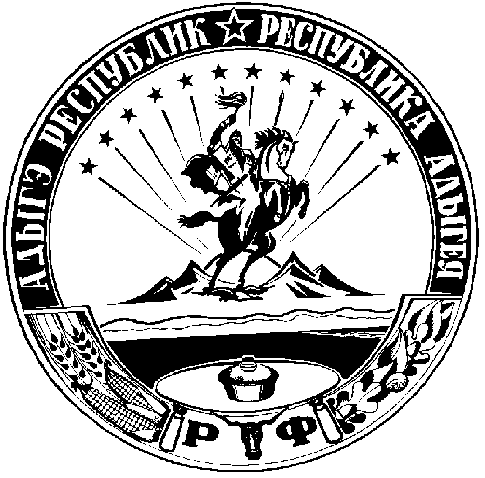 